Publicado en Monzón (Huesca) el 06/02/2020 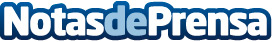 Talleres Murillo ofrece consejos para evitar que el frío dañe la batería de un cocheNeumáticos, motor, líquidos y fluidos, etc. En invierno el coche sufre por dentro y por fuera llegando a disminuir la seguridad al volanteDatos de contacto:Talleres Murillo974 40 20 12Nota de prensa publicada en: https://www.notasdeprensa.es/talleres-murillo-ofrece-consejos-para-evitar Categorias: Nacional Automovilismo Industria Automotriz http://www.notasdeprensa.es